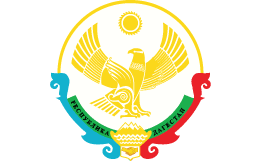        МУНИЦИПАЛЬНОЕ КАЗЕННОЕ ОБЩЕОБРАЗОВАТЕЛЬНОЕ УЧРЕЖДЕНИЕ«ВПЕРЕДОВСКАЯ СРЕДНЯЯ ОБЩЕОБРАЗОВАТЕЛЬНАЯ ШКОЛА» МУНИЦИПАЛЬНОГО РАЙОНА «КИЗЛЯРСКИЙ РАЙОН»РЕСПУБЛИКИ ДАГЕСТАН368803 с. Вперед                                                                                      vperedovskaya_sosh@mail.ru_______________________________________________________________________________                               ПРИКАЗ  	№    2                                                        от    26 августа     2022годаО разработке рабочей Программы воспитания. В соответствии с Федеральным законом от 29.12.2012 № 273-ФЗ  «Об образовании в Российской Федерации» и в целях реализации мероприятия «Разработка и внедрение рабочих программ воспитания обучающихся в общеобразовательных организациях и профессиональных образовательных организациях» регионального проекта «Патриотическое воспитание граждан Российской Федерации» национального проекта «Образование», утвержденного президиумом Совета при Президенте Российской Федерации по стратегическому развитию и национальным проектам, протокол от 24.12.2018 № 16, а также во исполнение пункта 3 перечня поручений Президента Российской Федерации по итогам заседания Совета при Президенте Российской Федерации по реализации государственной политики в сфере защиты семьи и детей, состоявшегося 04.07.2019, № Пр-2132  от 14.10.2019,ПРИКАЗЫВАЮ:Заместителю директора по ВР Магомедовой Ш.Г. организовать работу Методического объединения классных руководителей МКОУ «Впередовская СОШ» по разработке рабочей программы воспитания.Основой для разработки рабочей программы воспитания школы считать Примерную программу воспитания, разработанную сотрудниками института стратегии развития образования РАО и утвержденную на заседании Федерального учебно-методического объединения по общему образованию 02.06.2020г.При разработке рабочей программы воспитания необходимо учитывать:Календарь образовательных событий, приуроченных к государственным и национальным праздникам Российской Федерации, памятным датам и событиям российской истории и культуры.Контроль за исполнением оставляю за собой.Директор школы ______________Магомедова  А.Х.С приказом ознакомлены :Зам по ВР -   Магомедова Ш.-------------------Классные руководители №ФИО кл.рук.Подпись 1Нажмудинова М.Р.2Абдурахимова А.Н.3Баширова Х.Х.4  Нажмудинова М.Р.5Абдулхамидова Д.М.6Курбаналиева Р.М.7Идрисова П.М.8Алиева П.Г.9Басханова Х.А.10Рамазанова П.Р.11Магомаева Г.С.12Абасова Т.А.13Изудинова М.А.14Магомедов Н.И.15Магомедов В.И.16Абдулхамидов Т.М.17Гусейнова М.М.18Магомаева А.Г.19Магомедова Ш.Г.20Шайхлова П.Д.21Магомедова З.Р.22Сайпулаева С.С.23Антуева З.Б.24Гаджиев Р.И.